Scottish Council of the Society of Radiographers.Minutes 20/11/18Venue		  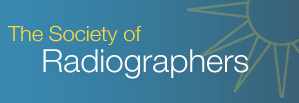 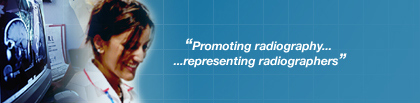 PresentCaroline Handley         (CEH)      Secretary of Scottish CouncilRoss McGhee              (RMcG)   UK Council MemberMargot McBride           (MMcB)  Member without PortfolioClaire Currie                (CC)        Education RepWilliam Wood              (WW)      Student RepIan Henderson             (IH)         Chair of Scottish CouncilGillian Wilkinson          (GW)       Member without portfolioMaria Murray               (MM)       Professional OfficerClaire Currie                (CC)        Education RepWendy Wright              (WR)       Member without portfolioJonathan McConnell (JMcC)      Member without PortfolioApologies      VacanciesDeborah Shepherd                (DS)        Full time officerJohn Burton                           (JB)         UK Council MemberClaire Donaldson                   (CD)        UK Council MemberClinton Hesletine                   (CH)         Manager RepKelly Neil                                (KN)        TreasurerCaroline Nobee-Marshall  (CM)        Member without PortfolioLesley-Jean Rugg                 (LJR)        SRTF RepFiona Ferguson                      (FF)                    IR RepEqualise repHealth and Safety RepAHPFS RepOncology Rep1WelcomeApologiesIH welcomed two new members to the meeting. William Wood (WW) is a 3rd year student at QMU and is student president. He will be our Student Rep for the next two years. He is keen to be involved in publicizing the profession and has run some outreach visits to school children to increase awareness of Radiography. Wendy Wright (WW) who was a radiographer before moving into MIS Healthcare apps and now Sales. Still passionate about radiography and wants to be involved in her profession. She will be joining as a member without portfolio. IH gave an overview of the SOR Structure of committees and UK Council.IH welcomed MM back to work.As aboveACTIONS2Items for AOCBActive Independent Living ProgrammeScottish Radiology Transformation ProgrammeSOR Student Conference -25th April 2019Lobbying the GovernmentResponse to BBC news article New Members Student Supervision on Clinical PlacementsVacancies3Minutes of previous meetingAmendments to previous minutesMMcB proposed previous minutes CC Seconded.            None4.5.6. Matters ArisingAGMAOCBSupport  email for Full time Officer and Professional Officer – IH and MM and DS will be meeting Charlotte Beardmore and Warren Town.  A case will be outlined for why Scotland needs more officer resource. IH keen to understand what is required in terms of the National / Professional officers’ role.AHPfS  Rep– We have 2 volunteers Morgyn Sneddon (MS) and Gillian Willkinson (GW). After discussion GW will take the role with MS as deputy and they can alternate the role.. MS will become a member without portfolio and both will feed back to Scottish Council.Discussion around engaging with the Cabinet Secretary. Decision was made to write to the Cabinet Secretary and inviting her to meet with Radiographers. IH will take this forwardSuccessful day, with Cabinet Secretary for Health & Sport in attendance. Everyone agreed that she was well informed about the profession. JMcC informed us that Kezia Dugdale raised the issue of Radiography numbers in Parliament. She mentioned the NES AHP Scoping exercise. This was great to hear. This report has not been distributed yet.Certificates of attendance and feedback survey will be sent out soonThanks to all organizers and we will keep this on the agenda to ensure a bigger organizing committee is available for next yearIdentify speakers for next year – ideas welcome, email CEHCPD Endorsement could have been done earlier Active Independent Living ProgrammeUpdate from MMcBwho attended a study day on behalf of SC. The day was called ‘what the future holds’. An app has been developed for people to make them aware of their lifestyle curve as they move through their life. Idea is to predict and target early health interventions. MMcBhas suggested that SC have the presentation from the day in order to get the profession engaged. This started a discussion around the role of the radiographer in public health. MM re-iterated that there is education online available. GW mentioned that there needs to be buy in from Radiography Managers. IH and MM will work together to see how we can take this forward in Scotland.WW highlighted that Inter Profession Learning happens in all years except in 2nd year as students are on placement. This learning gives a background to the other AHP’s and as radiographers miss this the opportunity for learning about other professions and to share experience of Radiography is missing this leave a big gap.Discussion around what the landscape of radiology should look like. We should be about more than just the through put of patients. Are there any areas of good practice that can be identified? RMcG will take this back to UK Council for discussion. Perhaps a speaker for the AGM.Scottish Radiology Transformation ProgrammeCEH gave an update on the various projects within the SRTP namely:National Cross boundary Reporting Radiography Pilot. This will test a new National way of reporting, testing both the technology and the processes to allow this to take place. Several Reporting Radiographers have been recruited along with 4 Consultant Radiographers and 3 Radiologists. Pilot due to begin in Feb 2019Advanced Practice Group is scoping out the requirements for Advanced Practice in Radiology, Sonographers, Mamographers and RR’s. Also looking at the Advanced Practice job role and education necessaryA National Dashboard has been developed to allow departments to input stats in a standardized fashion and use this tool for capacity and workforce planning. It will eventually link in with RIS. SOR Student Conference -25th April 2019There will be 2 funded places for students to attend in London. WW and CC will distributeLobbying the GovernmentMM asked Scottish Council are interested in her giving a presentation on lobbying governments. We will arrange this.Response to BBC news articleThis was timely and a great achievement for Scottish CouncilNew Members Kenny McMurray (KM) wishing to be a member without portfolio. Nomination sentStudent Supervision on Clinical PlacementsWW has raised the issue of supervision of student radiographers. He has concerns around certain staff not engaging with students. MM would like to know where this is happening as the College of Radiographers as responsibility for approving these courses and need to know of it. It should be taken to the HEI in the first instance. MM is then more than happy to take this forward once she knows about it. IH re-iterated that this is a professional responsibility. VacanciesVacancies poster will be distributed please promote amongst your networks.IH/MM/DSGW / MSIHCEH / MMWW / CCCEH7.8.CorrespondenceExecutive ReportsKN Thanked Scottish Council for Flowers to celebrate the birth of her daughter Freya.National Officers update: Report  issued DS gave an update:Organisational ChangeDiscussions are ongoing to get a National agreement. DS is involved in negotiations and by the beg Dec it is hoped that the following points will be decided:Question around lifetime protectionWhat is being recorded under the Organisational Change heading, what are people protected for i.e. organisational change or marked time protectionShould be agreement on what is required to work up to the level of protectionWhat happens if people are protected and move to a promoted post which has a starting salary of less. It is hoped that there will agreement that the member would move across to the point in the scale where there salary would take themNo current protection agreements will be affected. This is only for moving forward. Question was asked about whether the annual pay award will be added to this protection payment, this is unknown.National / Professional Officer ResourceMeeting on 21/11/18 to discuss resources in Scotland. Update will come in due course.STUC MotionsNeed ideas and any motions please submit to HB or CH prior to 8th Jan.UK Council report:Report  issued RMcG update:Radiographer / Team of the year event was a success, please publicise in dept to get nominees for next yearADC update – Delegate leads are being asked to be sure that any operational issues are not taken through. Please ask members what matter to them and think about motions that could be taken forwardWRD great success – Richard Evans and Sue Webb were out and about on radio /TV to highlight.HCPC fee increase – justification is due to 29% decrease in membership and 60% decrease in fitness to work hearings. SOR is asking for the increase to be done in a staggered manner and evaluate the impact that these changes will have on the workforce. IH commented on recognizing that members are forced to register to practice and therefore could be seen as a monopoly.Sue Webb was grateful for the invite to see the dept. Richard Evans was very impressed with the calibre of speakers and quality of the day.Thanks was given to all those involved in organising the dayProfessional Officer’s ReportReport  issued Price increase consultation for HCPC membership, any comments to MMScottish Cancer Task Force – have good praise for Diagnostics in general. MM at AHPfs and discussed the 2 year pre registration qualification with the cabinet ministerNew NHS National planning board – looking at workforce for cancer in first place.SRTP – RR reporting Radiographer pilot. Richard Evans /MM sit on all the workforce groupsSCIN – Had annual event and the presentations are on the website. Special interest groups have been set up for each modality. Get involved with getting the newsletters and with being involved with these groups.NES – Are looking to grow capacity for Practice Placements.Tracy McInnes – Is acting Chief Health Professions Officer. This job will be coming up soonOther professions have policy officers and not just professional officers. Perhaps looking at the resource for Scotland will mean that we can have more of an input in this policy and lobbying environmentHealth minister has received a briefing from AHPfS this is in MM’s report. AHPfS have asked to be party to the recruitment of the Chief Health Professions officer. Awaiting the decisionChris Rowley – on secondment to NES for AHP education and he is looking at this area over the next 2 yearsPosition paper for AHP Supervision statement released – GG&C has created a policy around this. AMcL sat on the group creating this has concerned around how this will be resourced. MM argues that we should not be at the detriment to other professions. IH re-iterated that supervision is a very useful tool to help us perform our job. We need to be trying to change this, as other AHP’s have this in built.Lots of work going on to define the role of the Advanced PractitionerSOR ran a very successful management and leadership course in Glasgow.SCoR – There is an impact report informing members of what the College is doing to support the profession.Student Inter –university study day 23rd March 2019.Publicise the use of the e-learning modules within the departmentsFinance ReportReport provided. Student ReportWW is the newly appointed Student Rep.Equalise ReportNo rep at present. RMcG gave a verbal updateSTRFNo report as nothing has progressed. IR ReportNo reportEducation Report	No updateAHP UpdateJMcC gave an update on the work being done on new standards for PET CT, Forensics and Interventional radiology. The aim is to have discussions finalised by January and will become National Occupation Standards. IH mentioned that work is ongoing about the discussions with RCR around Reporting Radiographer standards.8.Date of Next meetingTuesday 8th Jan 2019